様式第5号（第4条関係）令和　　年     月    日子育てのための施設等利用給付認定申請書(法第30条の4第2号)庄内町長　　　　　　　宛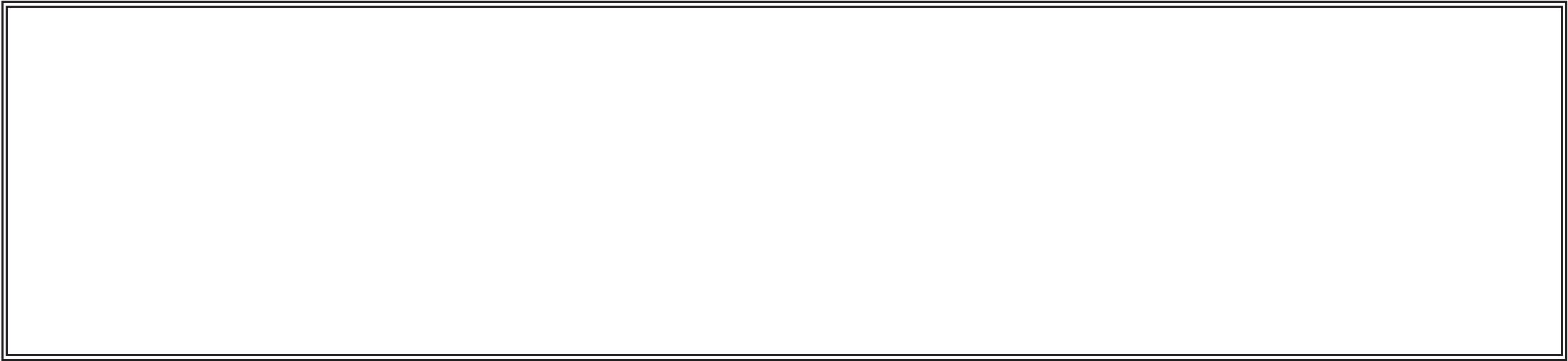 【申請に当たって同意していただく事項】1. 新年度４月利用開始の場合は、認定事務が集中し審査等に日時を要するため、申請日にかかわらず、子ども・子育て支援法第３０条の５第５項の規定に基づき、最長で利用開始の前日まで審査結果のお知らせを延期する場合があります。2. 申請内容が事実と相違した場合は、施設等利用給付認定を取り消すことがあります。以上のことに同意し、保護者の就労、疾病その他の理由により、幼稚園子育て援助活動支援事業の施設等利用給付認定を希望するので、子ども・子育て支援法第30条の5第1項の規定に基づき、次のとおり施設等利用給付に係る認定を申請します。3. 認定希望日現在で、子ども・子育て支援法第７条第１０項第４号ハの政令で定める施設（企業主導型保育事業）の利用がある場合は、本認定の申請はできません。同居者を全員記入 してください。 ＜必ず裏面も記入してください。＞利用する幼稚園（予定含む。）を記入してください。保育を必要とする理由に応じて記入 してください。添付書類    （以下の中から該当する書類を添付してください。）認定希望日（施設利用開始日）認定希望日（施設利用開始日）認定希望日（施設利用開始日）認定希望日（施設利用開始日）令和     年     月     日令和     年     月     日保 護 者フリガナ申請子どもとの続柄居住地〒　　　　　　－〒　　　　　　－〒　　　　　　－〒　　　　　　－保 護 者氏　名申請子どもとの続柄居住地〒　　　　　　－〒　　　　　　－〒　　　　　　－〒　　　　　　－保 護 者氏　名現住所が町外の場合町内転入後の住所現住所が町外の場合町内転入後の住所〒　　　　　　－〒　　　　　　－〒　　　　　　－〒　　　　　　－〒　　　　　　－保 護 者生年月日　　　　　　年　　　　 月　　　　 日　　　　　　年　　　　 月　　　　 日個人番号（マイナンバー）個人番号（マイナンバー）保 護 者日中の連絡先（電話番号）確実に連絡の取れる順に記入してください。日中の連絡先（電話番号）確実に連絡の取れる順に記入してください。①①父携帯・母携帯父勤務先・母勤務先自宅・その他（    ）父携帯・母携帯父勤務先・母勤務先自宅・その他（    ）父携帯・母携帯父勤務先・母勤務先自宅・その他（    ）②②父携帯・母携帯父勤務先・母勤務先自宅・その他（    ）申　請子どもフリガナ現住所 
申請者と異なる 
場合のみ記載〒　　　　　　－〒　　　　　　－〒　　　　　　－〒　　　　　　－個人番号（マイナンバー）個人番号（マイナンバー）申　請子ども氏　名現住所 
申請者と異なる 
場合のみ記載〒　　　　　　－〒　　　　　　－〒　　　　　　－〒　　　　　　－申　請子ども氏　名生年月日平成・令和　 年　　月　　日平成・令和　 年　　月　　日平成・令和　 年　　月　　日平成・令和　 年　　月　　日認　定種　別☑ 申請子どもは、認定希望日時点で満3歳に達する日以後の最初の3月31日を経過している(第2号) ☑ 申請子どもは、認定希望日時点で満3歳に達する日以後の最初の3月31日を経過している(第2号) ☑ 申請子どもは、認定希望日時点で満3歳に達する日以後の最初の3月31日を経過している(第2号) ☑ 申請子どもは、認定希望日時点で満3歳に達する日以後の最初の3月31日を経過している(第2号) ☑ 申請子どもは、認定希望日時点で満3歳に達する日以後の最初の3月31日を経過している(第2号) ☑ 申請子どもは、認定希望日時点で満3歳に達する日以後の最初の3月31日を経過している(第2号) ☑ 申請子どもは、認定希望日時点で満3歳に達する日以後の最初の3月31日を経過している(第2号) ☑ 申請子どもは、認定希望日時点で満3歳に達する日以後の最初の3月31日を経過している(第2号) ☑ 申請子どもは、認定希望日時点で満3歳に達する日以後の最初の3月31日を経過している(第2号) ☑ 申請子どもは、認定希望日時点で満3歳に達する日以後の最初の3月31日を経過している(第2号) 保育を必要とする理由該当する□にレ点を付けてください。該当する□にレ点を付けてください。該当する□にレ点を付けてください。該当する□にレ点を付けてください。該当する□にレ点を付けてください。該当する□にレ点を付けてください。該当する□にレ点を付けてください。該当する□にレ点を付けてください。該当する□にレ点を付けてください。該当する□にレ点を付けてください。保育を必要とする理由（子から見た続柄）父 ・ 母 ・その他（　　）（子から見た続柄）父 ・ 母 ・その他（　　）□就労 □妊娠･出産 □就学 □疾病･障害等 □介護･看護 □求職活動等 □災害復旧 □その他（　　）□就労 □妊娠･出産 □就学 □疾病･障害等 □介護･看護 □求職活動等 □災害復旧 □その他（　　）□就労 □妊娠･出産 □就学 □疾病･障害等 □介護･看護 □求職活動等 □災害復旧 □その他（　　）□就労 □妊娠･出産 □就学 □疾病･障害等 □介護･看護 □求職活動等 □災害復旧 □その他（　　）□就労 □妊娠･出産 □就学 □疾病･障害等 □介護･看護 □求職活動等 □災害復旧 □その他（　　）□就労 □妊娠･出産 □就学 □疾病･障害等 □介護･看護 □求職活動等 □災害復旧 □その他（　　）□就労 □妊娠･出産 □就学 □疾病･障害等 □介護･看護 □求職活動等 □災害復旧 □その他（　　）□就労 □妊娠･出産 □就学 □疾病･障害等 □介護･看護 □求職活動等 □災害復旧 □その他（　　）保育を必要とする理由（子から見た続柄）父 ・ 母 ・その他（　　）（子から見た続柄）父 ・ 母 ・その他（　　）□就労 □妊娠･出産 □就学 □疾病･障害等 □介護･看護 □求職活動等 □災害復旧 □その他（　　）□就労 □妊娠･出産 □就学 □疾病･障害等 □介護･看護 □求職活動等 □災害復旧 □その他（　　）□就労 □妊娠･出産 □就学 □疾病･障害等 □介護･看護 □求職活動等 □災害復旧 □その他（　　）□就労 □妊娠･出産 □就学 □疾病･障害等 □介護･看護 □求職活動等 □災害復旧 □その他（　　）□就労 □妊娠･出産 □就学 □疾病･障害等 □介護･看護 □求職活動等 □災害復旧 □その他（　　）□就労 □妊娠･出産 □就学 □疾病･障害等 □介護･看護 □求職活動等 □災害復旧 □その他（　　）□就労 □妊娠･出産 □就学 □疾病･障害等 □介護･看護 □求職活動等 □災害復旧 □その他（　　）□就労 □妊娠･出産 □就学 □疾病･障害等 □介護･看護 □求職活動等 □災害復旧 □その他（　　）申請子どもの保護者及び同居者（生計の中心者の番号に○を付けてください。）フリガナ申請子どもとの続柄個人番号個人番号就労・通学・通園先又は単身赴任先要介護認定又は障害者手帳申請子どもの保護者及び同居者（生計の中心者の番号に○を付けてください。）氏　　名申請子どもとの続柄生年月日生年月日就労・通学・通園先又は単身赴任先要介護認定又は障害者手帳申請子どもの保護者及び同居者（生計の中心者の番号に○を付けてください。）1個人番号□有申請子どもの保護者及び同居者（生計の中心者の番号に○を付けてください。）1大・昭・平・令     年　 月　　日大・昭・平・令     年　 月　　日□有申請子どもの保護者及び同居者（生計の中心者の番号に○を付けてください。）2個人番号□有申請子どもの保護者及び同居者（生計の中心者の番号に○を付けてください。）2大・昭・平・令  　  年　 月　 日大・昭・平・令  　  年　 月　 日□有申請子どもの保護者及び同居者（生計の中心者の番号に○を付けてください。）3個人番号□有申請子どもの保護者及び同居者（生計の中心者の番号に○を付けてください。）3大・昭・平・令     年　　月　 日大・昭・平・令     年　　月　 日□有申請子どもの保護者及び同居者（生計の中心者の番号に○を付けてください。）4個人番号□有申請子どもの保護者及び同居者（生計の中心者の番号に○を付けてください。）4大・昭・平・令     年　 月　 日大・昭・平・令     年　 月　 日□有申請子どもの保護者及び同居者（生計の中心者の番号に○を付けてください。）5個人番号□有申請子どもの保護者及び同居者（生計の中心者の番号に○を付けてください。）5大・昭・平・令    年　 月　　日大・昭・平・令    年　 月　　日□有申請子どもの保護者及び同居者（生計の中心者の番号に○を付けてください。）6個人番号□有申請子どもの保護者及び同居者（生計の中心者の番号に○を付けてください。）6大・昭・平・令    年　 月　　日大・昭・平・令    年　 月　　日□有申請子どもの保護者及び同居者（生計の中心者の番号に○を付けてください。）7個人番号□有申請子どもの保護者及び同居者（生計の中心者の番号に○を付けてください。）7大・昭・平・令  　 年　 月　 日大・昭・平・令  　 年　 月　 日□有申請子どもの保護者及び同居者（生計の中心者の番号に○を付けてください。）8個人番号□有申請子どもの保護者及び同居者（生計の中心者の番号に○を付けてください。）8大・昭・平・令    年　 月　 日大・昭・平・令    年　 月　 日□有施設名庄内町立余目第　　 幼稚園利用開始予定日令和　 　年　　　 月　　 　日項　目項　目母親の状況母親の状況父親の状況父親の状況就　労就　労種　別□居宅外労働□自営　⇒　　□自宅　　　□中心者□自宅以外  □協力者□内職　　□その他：（　　　　　　　　　　　）□居宅外労働□自営　⇒　　□自宅　　　□中心者□自宅以外  □協力者□内職　　□その他：（　　　　　　　　　　　）□居宅外労働□自営　⇒    □自宅　　　□中心者□自宅以外  □協力者□内職　　□その他：（　　　         　　　　）□居宅外労働□自営　⇒    □自宅　　　□中心者□自宅以外  □協力者□内職　　□その他：（　　　         　　　　）就　労通　勤手　段・時間通勤手段徒歩・自転車・バス・自動車・電車・その他(      ) (複数手段がある場合は全てに○を付けてください。)通勤手段徒歩・自転車・バス・自動車・電車・その他(      ) (複数手段がある場合は全てに○を付けてください。)就　労通　勤手　段・時間通勤時間約        分（往復時間を記入してください。）通勤時間約        分（往復時間を記入してください。）就　労前　年1月1日以降の転　職□無
□有⇒ ①就労先名：就労期間：　　　　　　　　　　　　　　　　　　　から
       ②就労先名：就労期間：    　     　　　　　　　　　　　から□無
□有⇒ ①就労先名：就労期間：　　　　　　　　　　　　　　　　　　　から
       ②就労先名：就労期間：    　     　　　　　　　　　　　から□無
□有⇒ ①就労先名：
         就労期間：            　　　　　　　　　　　から
       ②就労先名：就労期間：            　　　　　　　　　　　から□無
□有⇒ ①就労先名：
         就労期間：            　　　　　　　　　　　から
       ②就労先名：就労期間：            　　　　　　　　　　　から妊娠・出産（申請時点）妊娠・出産（申請時点）□無
□有 ⇒  （予定日） 令和      年       月       日□無
□有 ⇒  （予定日） 令和      年       月       日疾病･障害等疾病･障害等（疾病・障害名）                  （手帳交付）□有     □無（疾病・障害名）                  （手帳交付）□有     □無（疾病・障害名）                  （手帳交付）□有     □無（疾病・障害名）                  （手帳交付）□有     □無介護・看護被介護者　名（申請子どもとの続柄： 　　       ）（申請子どもとの続柄： 　　       ）（申請子どもとの続柄：　　        ）（申請子どもとの続柄：　　        ）介護・看護傷病・障害名介護・看護受診等の状況□入院中      通院(月・週            回）□入院中      通院(月・週            回）□入院中      通院(月・週            回）□入院中      通院(月・週            回）介護・看護受診等の状況□通所・通学（週            回） 
施設名（                                    ）
□通所・通学（週            回） 
施設名（                                    ）
□通所・通学（週            回） 
施設名（                                     ）
□通所・通学（週            回） 
施設名（                                     ）
災害復旧災害復旧災害の状況 ：災害の状況 ：災害の状況 ：災害の状況 ：求職活動等求職活動等活動の内容 ：活動の内容 ：活動の内容 ：活動の内容 ：就　学通学手段・時間通学手段徒歩・自転車・バス・自動車・電車・その他(　　 )(複数手段がある場合は全てに○を付けてください。)通学手段徒歩・自転車・バス・自動車・電車・その他(　　  )(複数手段がある場合は全てに○を付けてください。)就　学通学手段・時間通学時間約      分（往復時間を記入してください。）通学時間約      分（往復時間を記入してください。）就　学就学の目　的 □卒業後就労するため  □その他（　　         ） □卒業後就労するため  □その他（　　         ） □卒業後就労するため  □その他（ 　          ） □卒業後就労するため  □その他（ 　          ）就　学期　間令和　　　　年         月         日まで令和　　　　年         月         日まで令和　　　　年          月          日まで令和　　　　年          月          日まで就　学卒業後の予定（就労日数・時間）         日、１日    時間就労（就労日数・時間）         日、１日    時間就労（就労日数・時間）         日、１日    時間就労（就労日数・時間）         日、１日    時間就労その他その他保育を行うことが困難と認められる内容保育を行うことが困難と認められる内容保育を行うことが困難と認められる内容保育を行うことが困難と認められる内容1  居宅外で就労している場合就労証明書(就労内定の場合はその証明を受けてください。)2  自営(自宅外自営、親族経営等の自営を含む)の場合自営業・農業申告書3  出産前後の場合（出産前８週間・後８週間に限る）母子健康手帳の写し(氏名と出産予定日が記載されているページ)4  保護者が学校に在学中の場合在学証明書(入学予定の場合は合格通知等)5  保護者が病気の場合診断書6  保護者に障がいがある場合（障害による手帳等の交付を受けている方）身体障害者手帳、療育手帳又は精神障害者保健福祉手帳の写し（障害による手帳等の交付を受けていない方）診断書7  保護者が介護又は看護をしている場合介護・看護状況申告書及び介護が必要であることが分かる書類8  保護者が求職中の場合求職活動申告書9　火災、自然災害等により災害復旧を要する場合罹災証明書10　保育を行うことが困難である場合保育困難申告書